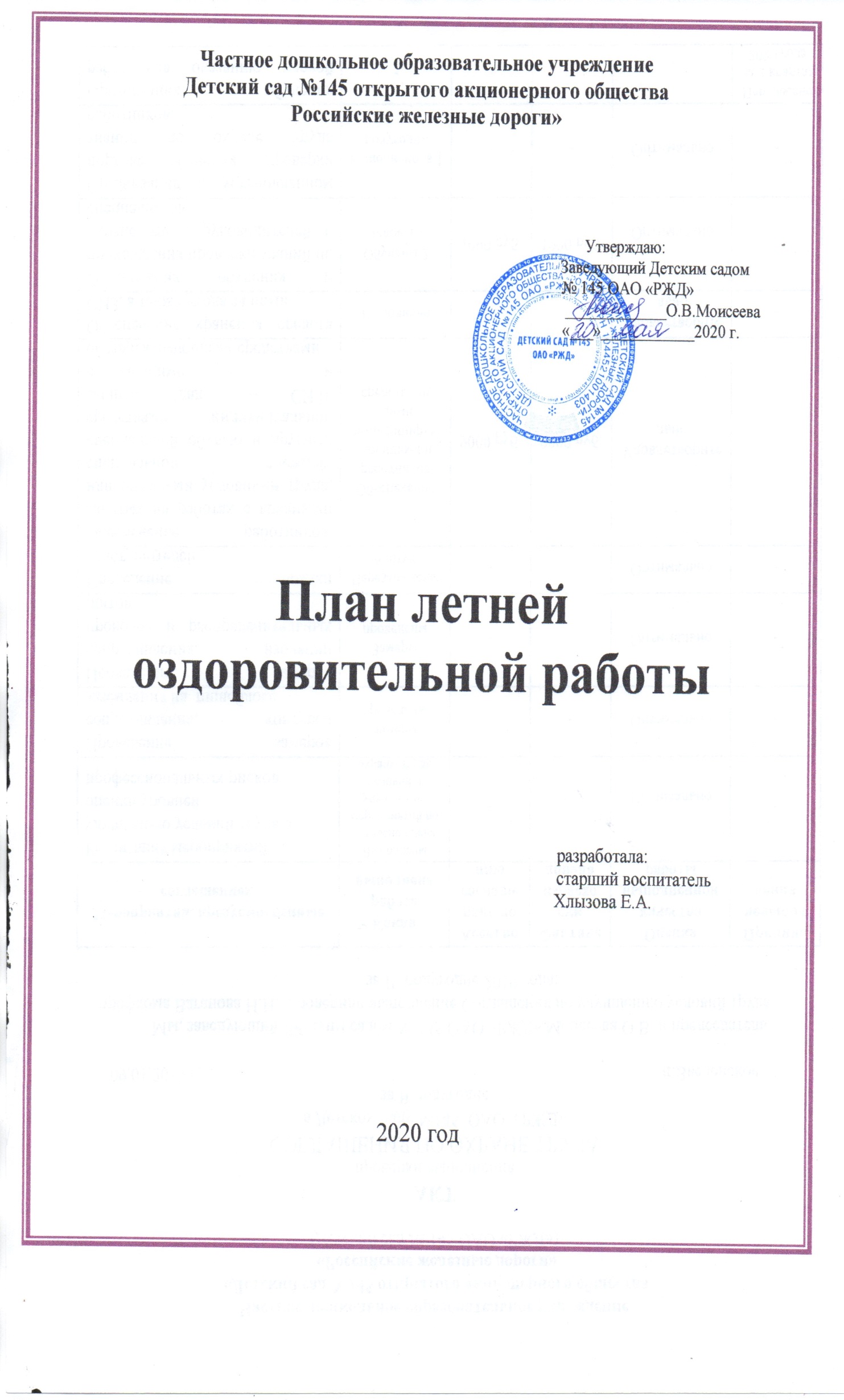 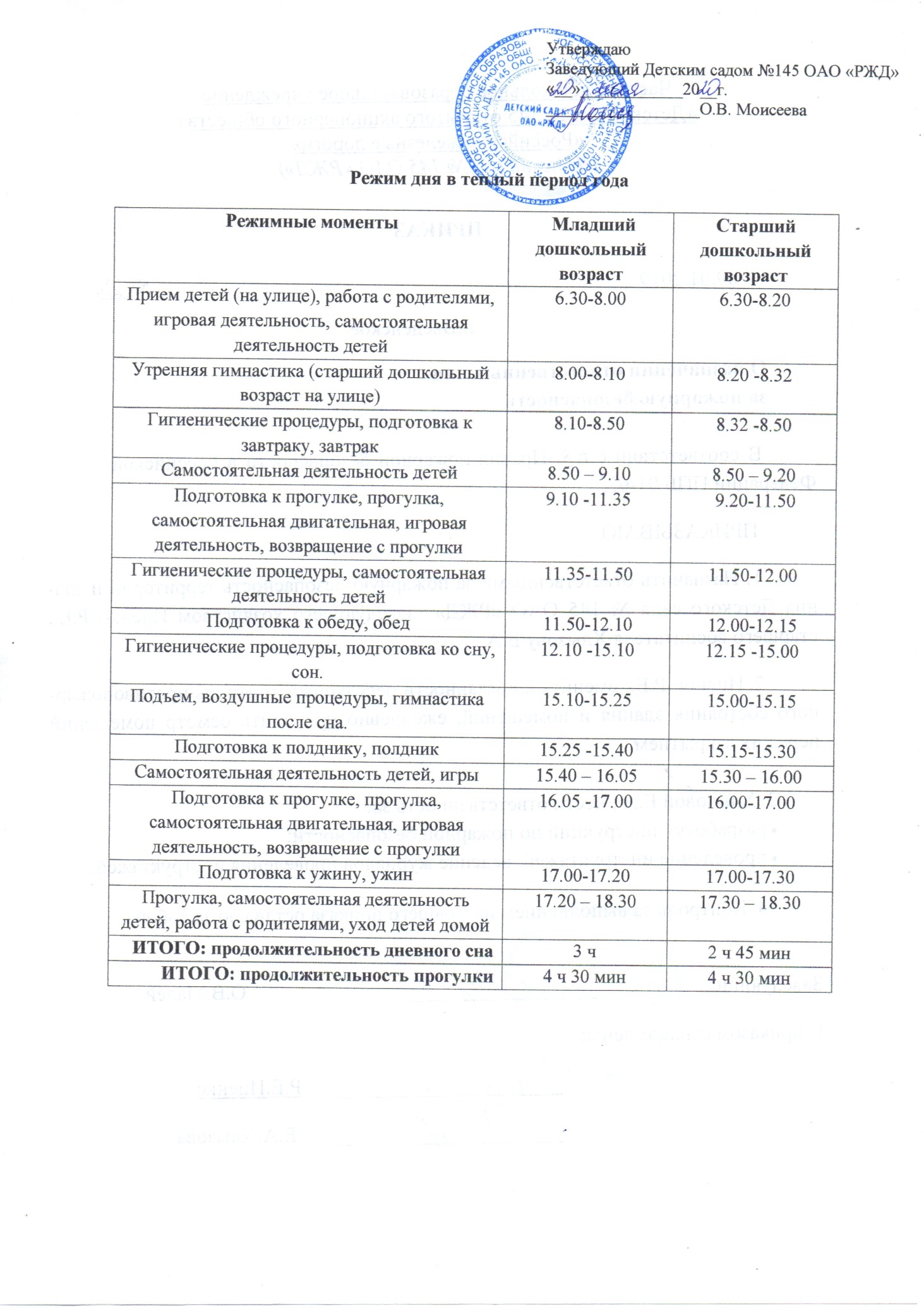 План мероприятий в летний оздоровительный периодТематическое планирование в летний оздоровительный период (старший  дошкольный возраст)План мероприятий в летний оздоровительный периодЦель: создание в дошкольном учреждении максимально эффективных условий для организации оздоровительной работы и развития познавательных интересов детей старшего дошкольного возраста в летний период.ИюньИюльАвгустТематическое планирование в летний оздоровительный период (первая младшая группа)План мероприятий в летний оздоровительный периодЦель: создание в дошкольном учреждении максимально эффективных условий для организации оздоровительной работы и развития познавательных интересов детей младшего возраста в летний период.Тематическое планирование в летний оздоровительный период (младшего дошкольного возраста)План мероприятий в летний оздоровительный периодЦель: создание в дошкольном учреждении максимально эффективных условий для организации оздоровительной работы и развития познавательных интересов детей младшего возраста в летний период.Вид  работыСодержаниеСрокОтветственныйОрганизационная работаРазработать план работы детского сада на летний оздоровительный периодМайЗаведующий,ст.воспитательОрганизационная работаПроведение инструктажа педагогов перед началом летнего периода:- профилактика детского травматизма;- охрана жизни и здоровья детей в летний период;- проведение целевых прогулок по экологической  тропе   детского сада;- занятий спортивными и подвижными играми, спортивных соревнований;-проведение массовых  мероприятий;- правилами оказания первой помощи.Май25-29Ст.воспитательПроведение инструктажа детей:- предупреждение травматизма;- соблюдение правил поведения на игровых площадках (на территории детского сада), за территорией детского сада.В течение летнего периодаВоспитатели всех возрастных группИздание приказа:- О проведении летней оздоровительной работы в детском садуМайЗаведующийКонсультация по предупреждению травматизма в летний период, желудочно-кишечных заболеваний и микроскопии  МайСт.медсестраОздоровительная и профилактическая работаОрганизация питания детей по 10-дневному меню.Включение в меню витаминных напитков, фруктов, свежих овощей.       Июнь - августСт.медсестраОздоровительная и профилактическая работаПовышение двигательной активности детей за счет организации различных видов детской деятельностиВ течение летнего периодаВоспитатели группОздоровительная и профилактическая работаПроведение закаливающих и профилактических мероприятий:- гигиеническое мытье ног;- гигиеническое полоскание рта после приема пищи;- солнечные и воздушные ванны;  - утренняя гимнастика;   - гимнастика после сна. В течение летнего периодаВоспитатели группСт.медсестраОздоровительная и профилактическая работаОрганизация приема детей, утренней гимнастики, занятий физкультуры   на свежем воздухе      В течение летнего периодаВоспитатели старшей группыОздоровительная и профилактическая работаПроведение антропометрических измерений, осмотра ст.медсестрой   По плану ст.медсестрыСт.медсестраОздоровительная и профилактическая работаБеседы с детьми по профилактике желудочно-кишечных заболеваний           В течение летнего периодаСт.медсестра ВоспитателиОбразовательная деятельностьПроведение  развлечений и досуговых мероприятий с детьми.           Образовательная деятельностьПроведение   целевых прогулок  по территории детского сада Образовательная деятельностьОрганизация  продуктивной деятельности детей:- на участке, - с природным и бросовым материалом;- тканью, бумагой        Июнь - августВоспитателиОбразовательная деятельностьОрганизация игровой деятельности детей (социализация):- сюжетно-ролевые игры;- театрализованные игры;- подвижные игры (различной подвижности);- дидактические, развивающие;- народные, хороводные, музыкальные;- с песком, водой;- игровые ситуации по ПДД    ВоспитателиОбразовательная деятельностьОрганизация физкультурно-оздоровительной работы с детьми;- длительное пребывание на свежем воздухе;- проведение физкультурных занятий и гимнастики на свежем воздухе;- проведение спортивных игр, упражнений (катание на самокатах, велосипедах, футбол);- прогулки целевые;- спортивные развлечения    Июнь - августВоспитателиВзаимодействие с родителями (законными представителями)Оформление информационных стендов для родителей воспитанников о выпускниках детского сада  июньВоспитателиВзаимодействие с родителями (законными представителями)Участие родителей в праздниках, развлечениях, целевых прогулках       Июнь - августВоспитателиВзаимодействие с родителями (законными представителями)Организация и проведение консультаций на темы:- «Лето – пора закаляться»;- «Как развивать творчество детей»;- «Удивительные открытия» и др.Июнь - августСт.воспитатель,воспитателиВзаимодействие с родителями (законными представителями)- игровые семейные конкурсы;- выставка семейных работ «Лето красное пришло отдых, радость принесло»;- фотовыставка «Наше лето»  Июнь - августСт.воспитатель,воспитателиВзаимодействие с родителями (законными представителями)Создание электронной базы по данной теме:- «Физкультурно - оздоровительная работа в детском саду»;- «Развитие творческих способностей детей»          Июнь - августСт.воспитательОрганизация смотров конкурсов среди воспитателей групп:- Смотр – конкурс « НАШ УЧАСТОК - ЦВЕТНИК» - Смотр- конкурс «Поделки из песка»- Смотр готовности групп к новому учебному году.Июнь - августСт.воспитатель Административно-хозяйственная работаОбеспечение песком игровые площадкиМай -августЗаведующий,зав.хозяйством Административно-хозяйственная работаОзеленение территории дошкольного образовательного учрежденияМай -августЗаведующий,зав.хозяйством Административно-хозяйственная работаКонтроль за оборудованием на игровых участках группМай -августЗаведующий,зав.хозяйством Административно-хозяйственная работаПровести косметические ремонты группМай -августЗаведующий,зав.хозяйством№срокисрокитема недели1июнь1 неделя 01.06 – 05.06«Здравствуй, лето!»2июнь2 неделя08.06 – 11.06«Мы живём в России»3июнь3 неделя15.06 – 19.06«Мы вокруг березки встанем в хоровод»4июнь4 неделя22.06 – 26.06«Мир полон сказок и чудес»1июль1 неделя 29.06 – 03.07«Солнце, воздух и вода наши лучшие друзья»2июль2 неделя06.07 – 10.07«Неделя семьи»3июль3 неделя13.07 – 17.07«Книжкина неделя»4июль4 неделя20.07 – 24.07Неделя творчества «Чудеса своими руками»5июль5 неделя27.07 - 31.07Экологическая неделя «Путешествие в мир насекомых»1август1 неделя03.08 – 07.08«Неделя доброты»2август2 неделя10.08 – 14.08«Театральная неделя»3август3 неделя17.08 – 21.08«Неделя спорта»4август4 неделя24.08 – 31.08«Неделя адаптации»Время проведенияТема неделиПознавательное развитиеРечевое развитиеЧтение художественной литературы Художественно-эстетическое развитиеФизическое развитиеСоциально-коммуникативное развитие1 неделя июняЗдравствуй, лето!Рассматривание иллюстраций о лете из книги «Времена года», беседа о лете (погода, растения, насекомые, занятия людей, летние развлечения)Чтение и заучиваниеЧтение рассказов К.Д. Ушинского «Лето», «Четыре желания»;Н. Полякова «Доброе лето», Н. Сладков «Медведь и солнце», Е Благинина «Дождик-дождик», С. Маршак «Круглый год»Конкурс рисунков на асфальте «Здравствуй, лето»;Подвижные игрыСпортивные игрыфизкультминуткиПраздник, посвящённый Дню защиты детей2 неделяиюня Мы живём в РоссииРассматривание иллюстраций о символике России, гимне, гербе, флаге, Кремля портрета президента, рассказ о русской культуре, искусстве, с народно прикладном творчест-ве, народных праздни -ках; Рассматривание иллюстраций с символами России: берёзок, васильков, ромашек. Презентация на тему «Мы живём в России»Чтение русских народных сказок и сказок народов мира;Заучивание пословиц о Родине, стихотворения «Что мы Родиной зовём?» В. СтепановаИст: Н.Г.Зеленова, Л.Е. Осипова «Мы живём в России» (ср., ст., подг. гр), В. Степанов учебник для малышей «Моя родина – Россия»Организация выставки детских рисунков 
"Мы живем в России!"Русские НародныеПодвижные игрыВикторина «Мы -патриоты»3 неделя июняМы вокруг берёзки встанем в хороводРассказ о народном празднике «Троице», его традициях, приметах Экскурсия в берёзовую аллею. Закрепить знания о строении дерева, её пользе и характерных особенностях различных деревьев.Стихи, песенки, потешки, заклички о берёзе«Во поле берёзонька стояла»«На калине белый цвет»«Как по травкам, по муравкам»М. Пришвин «Разговор деревьев»Н. Павлова «ЗемляничкаРисование «Стоит Алёна, платок зелёный, тонкий стан, белый сарафан»Русские НародныеПодвижные игрыСпортивный праздник «Путешествие в летний лес»4 неделя июняМир полон сказоки чудесЗакрепление знаний о сказке как литературном жанре.Виды сказок.Рассматривание книжных иллюстраций по сказкам .Презентация –викторина «Путешествие по сказкам»Рус.нар. ск. «Маша и медведь», С.ВМихалков «Три поросёнка»Ш. Перро «Красная шапочка»А. Пушкин «Сказка о рыбаке и рыбке»Г.Х. Андерсен «Гадкий утёнок»Рисование «Маша и медведь» Рисование героев любимых сказок Подвижные игрыс героями сказокСпортивный праздник «Маша и медведь» Презентация-викторина «В гостях у сказки» Время проведенияТема неделиПознавательное развитиеРечевое развитиеЧтение художественной литературы Художественно-эстетическое развитиеФизическое развитиеСоциально-коммуникативное развитие1 неделя июляНеделя здоровья«Солнце, воздух, витамины и вода наши лучшие друзья»Расширять и закреплять знания о влиянии солнца, воздуха и воды на организм человека.«Солнце – друг и враг?»Формировать систему представлений о солнце, о его влиянии на живую и неживую природу, продолжительность дня и ночи, особенности осадков в разное время года.- Закрепить знания о вреде и пользе прямых солнечных лучей«Воздух – он какой?»Формировать представление детей о том, что воздух – это то, чем мы дышим. Он бывает чистый и загрязненный, ароматный и без запаха.- Закреплять представления о том, что воздух – это среда обитания живых существ. Он помогает многим животным летать и планировать, а растениям – рассеивать семена.«Для чего нужна вода?»Формировать знание детей о значении воды в жизни человека; знания о необходимости воды для обеспечения здоровья человека.Наблюдения: серия опытов: «Вода бывает разная» (чистая, грязная, солёная, сладкая, кислая и т.д.), «Живые витаминки».Закреплять знания детей о пользе овощей и фруктов.расширять представление о пользе других растений богатых витаминами: А,С,В.- Формировать навыки здорового образа жизниБеседа о здоровом образе жизни «Береги здоровье смолоду», о правильном питании содержащем витаминыЗаучивание песенок, потешек, закличек: «Уж ты радуга-дуга», «Солнышко-вёдрышко», Дождик, дождик веселей…» Заучивание: А. Яшин «Дождик», Е. Соколова «Солнышко» Н.Заболоцкий «На реке» Чтение:В. Бианки «Купание медвежат»,Заучивание пословиц и поговорок о лете, о здоровье и здоровом питании.Аппликация сюжетная с элементами рисования «У солнышка в гостях» Рисование «Весёлое лето» Задачи: Рисование простых сюжетов с передачей движений, взаимодействий и отношений между персонажами.Или «Солнышко, нарядись!»Задачи: Рисование солнышка по мотивам декоративно-прикладного искусства и книжной графики. Развивать воображение, воспитывать интерес к народному искусству.Лепка«Витаминный натюрморт»Лепка фруктов и ягод из соленого теста или пластилина ; создание объемных композиций; знакомство с натюрмортом.Подвижные игры:«Спрыгни в воду», «Солнышко и дождик», Море волнуется», «Через ручеёк», «Невод» и др.Упражнения на дыхание: «Пароход», «Спрячься в воду» (задержка дыхания), «Мыльные пузыри» Организация спортивных игрСпортивный праздник«Выручаем Айболита» Игры с водой.«Паруснаярегата», «Путешествие с брызгалкой»2 неделяиюля Неделя семьиМоя семьяЗакрепление знаний о самом себе, членах семьи, их занятиях и увлечениях, профессиях родителейК Ушинский «Петушок с семьей»Д.Габе «Моя семья»,Л.А. Кондрыкинская «С чего начинается Родина?»Чтение стих «Наша дружная семья»Заучивание стихов, пословиц и поговорок к праздникуРисование на любую из тем: «Платочек для мамы», «Ромашки для мамы», или «Моя семья»Задачи: Отражение в рисунке личных впечатлений о жизни и традициях своей семьи. Развитие творческого воображения.русские народныеподвижные игры по желаниюОрганизация спортивных игр Пальчиковая гимнастика «Дружная семья»Праздник «День семьи, любви и верности» «Порадуем своих родных»3 неделя июляКнижкина неделяПо страницам любимых книгЭкскурсия в библиотеку. Знакомство с творчеством С. В.Михалкова (к 100летию со дня рождения), его произведениями;рассматривание книжных иллюстрацийПрезентация о С.В. МихалковеС Маршак «О девочках и мальчиках»С. Михалков «Мой щенок», «О тех кто лает», «А что у вас?, «Сашина каша», «Песенка друзей»Считалочка «Котята» и др.Лепка «Мой щенок»»Рисование по произведениям С.МихалковаОригами «Собачка» (щенок) Подвижные игры со сказочными героями Организация спортивных игр «Бадминтон», Городки»«Футбол»Музыкально-литературная викторина по  произведениям С.В.Михалкова4 неделя июлянеделя творчестваЧудеса своими руками.Экскурсия в салон народного творчества.Рассказ о народных умельцах города, рассматривание иллюстраций и изделий народных промыслов, рассматривание резных оконных наличников на домах.Чтение стихов о видах русского народного творчества «Дымке», «Городце», «Хохломе», гончарах, резчиках по дереву(картотека в мет.кабинете)Конкурс на лучшую постройку из песка "Строим город";Картинки на песке«Букеты и приветы» Аранжировки и скульптуры из цветов и природного материала, совместное творчество детей и родителей Русские НародныеПодвижные игрыОрганизация спортивных игр «Бадминтон», Городки»«Футбол»Праздник рисунков на асфальте «Приглашение Буратино» «Дети любят рисовать» 5 неделя июляЭкологическая неделяПутешествие в мир насекомыхУточнить и закрепить с детьми понятия «насекомые», о цикле развития насекомых, способе питания, образе жизни, окраске в соответствии с местом обитаний, защите от врагов: пчела, бабочка, муравей, комар, мухаТ.А. Шорыгина «Насекомые. Какие они?»Разучивание стихов: «Трудолюбивая пчёлка», Е. Трутнёва «Жук», Н. Мигунова «Пчёлка», М. Кло-кова «Паучок»Логоритмические упражнения «Друзья помогли», «Насекомые над лугом»Чтение: Е Серова «Лесной аэродром»;А. Усачёв «Божья коровка», Е. Серова «Муравьиный поезд»Использование стихов и загадок при наблюдении за насекомымиЛепка «Жуки на цветочной клумбе»;  рисование «Бабочки на лугу»;Аппликация «Нарядные бабочки»;Аппликация «Божья коровка»;Оригами «Бабочка»П/И «Медведь и пчёлы», П/И « День и ночь» (дневные и ночные бабочки»П/И «Кузнечики», П/И «Прихлопни комара»,Игра-драматизация « Муха –цокотуха»Театрализов-ое представление «Муха-бизнес-леди» Время проведенияТема неделиПознавательное развитиеРечевое развитиеЧтение художественной литературы Художественно-эстетическое развитиеФизическое развитиеСоциально-коммуникативное развитие1 неделяавгустанеделя добротыСпешите делать доброОрганизация коллективного труда на огороде и участке детского сада ("День большой чистоты”" "День добрых дел"). Повторение пословиц и поговорок о труде. Нравственно-этические беседы с детьми: «Правила дружбы», «Вежливый пешеход», «Мы добрые друзья природы».Чтение по методике «расскажи руками»:«Мамины помошницы» «Нравственно-этические беседы и игры с дошкольниками»Чтение кн. «Уроки вежливости для малышей» О.АлександровойПроведение коллективной лепки на темы "Овощное царство", "Ягодное царство"Рисование «Правила поведения в природе»Подвижные игры:«Золотые ворота»,«Зевака», и др.Праздник доброты2 неделяавгустаТеатральная неделяПутешествие по сказкамБеседы о театре, правилах поведения в общественных местах.Рассматривание разных видов театров (бибабо, пальчиковый, теневой, на фланелеграфе, на гапите) Обучение манипулированию куклами-марионеткамиЧтение русских народных сказокИспользование загадок, викторин стихов по сказкамРазучивание сценокПрезентация –викторина «В гости к сказке»Рисование по прочитанным произведениямП/И: «Гуси –лебеди». «Баба-яга», «Лиса в норку», «Охотники и утки», «Два мороза» и др.Инсценирование сказки «Волк и семеро козлят»3 неделя августаНеделя спорта«Мы со спортом не разлучные друзья»Понедельник «ДРУЖИМ СО СПОРТОМ»(рассматривание альбомов с летними видами спорта, беседа)Среда «МЫ - ЮНЫЕ СПОРТСМЕНЫ (чтение худ.литературы о спорте, по выбору воспитателей)Рисование: «Мой любимый вид спорта» или «Мы играем»Вторник «Весело играем, лето провожаем»(подвижные игры разнойинтенсивности)Четверг «Весёлые старты» (эстафеты и соревнования)Пятница Спортивный праздник «До свидания, лето!»4  неделя августаНеделя адаптации к группеАдаптация детей к группеИгровая деятельность по желанию детейПродуктивная деятельность по желанию детейИтоги проектной деятельности, проводимой в летний период.Фото альбом (презентация) «Лето наше красное»Взаимодействие с родителями (подготовка буклетов, размещение консультаций по адаптации воспитанников к группе)Адаптация детей к группеИгровая деятельность по желанию детейПродуктивная деятельность по желанию детейИтоги проектной деятельности, проводимой в летний период.Фото альбом (презентация) «Лето наше красное»Взаимодействие с родителями (подготовка буклетов, размещение консультаций по адаптации воспитанников к группе)Адаптация детей к группеИгровая деятельность по желанию детейПродуктивная деятельность по желанию детейИтоги проектной деятельности, проводимой в летний период.Фото альбом (презентация) «Лето наше красное»Взаимодействие с родителями (подготовка буклетов, размещение консультаций по адаптации воспитанников к группе)Адаптация детей к группеИгровая деятельность по желанию детейПродуктивная деятельность по желанию детейИтоги проектной деятельности, проводимой в летний период.Фото альбом (презентация) «Лето наше красное»Взаимодействие с родителями (подготовка буклетов, размещение консультаций по адаптации воспитанников к группе)Адаптация детей к группеИгровая деятельность по желанию детейПродуктивная деятельность по желанию детейИтоги проектной деятельности, проводимой в летний период.Фото альбом (презентация) «Лето наше красное»Взаимодействие с родителями (подготовка буклетов, размещение консультаций по адаптации воспитанников к группе)№срокисрокитема недели1июнь1 неделя 03.06 – 07.06«Здравствуй, лето!»2июнь2 неделя10.06 – 14.06«Любимые игры и игрушки»3июнь3 неделя17.06 – 21.06«Любимые игры и игрушки»4июнь4 неделя24.06 – 28.06« Мир полон сказок и чудес»1июль1 неделя 01.07 – 05.07неделя здоровья «Солнце, воздух и вода наши лучшие друзья»2июль2 неделя08.07 – 12.07неделя семьи «Моя семья»3июль3 неделя15.07 – 19.07«Книжкина неделя»4июль4 неделя22.07 – 26.07« В гостях у Лесовичка»5июль5 неделя29.07 - 02.08«Театральная неделя»1август1 неделя05.08 – 09.08Неделя творчества «Чудеса своими руками»2август2 неделя12.08 – 16.08Неделя спорта «Раз-два, раз-два, начинается игра»3август3 неделя19.08 – 23.08«Неделя именинника»4август4 неделя26.08 – 30.08«Неделя адаптации»Время проведенияТема неделиПознавательное развитиеРечевое развитиеЧтение художественной литературы Художественно-эстетическое развитиеФизическое развитиеСоциально-коммуникативное развитие1 неделя июня«Здравствуй, лето!»Расширять знания детей о временах года, основных приметах лета: солнце светит ярко, на улице жарко, можно загорать, дни длиннее, темнеет поздно.Чтение К. Чуковского «Краденое солнце» «У солнышка в гостях» (словацкая сказка)Рисование «Солнышко» (печатание ладошкой).Аппликация «Солнышко лучистое».- Ходьба «Солнышко» (чередование ходьбы врассыпную с построением в круг)- Основные движения: «Дотянись до солнышка» (лазанье по гимнастической стенке); «Радужные брызги» (бросать мяч вверх и ловить) - Подвижные игры: «Солнышко и дождик», «Ручеёк», «Накорми рыбок» (метание предметов в горизонтальную цель)Праздник, посвящённый Дню защиты детей2-3 неделя июня«Любимые игры и игрушки»Формировать понятие обобщающего слова «игрушки». Побуждать проводить элементарную классификацию по назначению, цвету, форме. Воспитывать партнерские отношения во время игры, бережное отношение к игрушкам.Заучивание А.Барто «Игрушки».Чтение сказки Т.Маршаловой «Старые игрушки»Чтение «Ты собачка не лай»;«Мой мишка» З.Н. АлександроваРисование «Матрешка» (закрашивание)Лепка « Мишка-неваляшка»Аппликация «Разноцветная пирамидка»П/И «Самолёты»(бег в разных направлениях), «Мой весёлый звонкий мяч» (прыжки на двух ногах), «Зайка беленький сидит»(выполнение движений в соответствии с текстом), «Лошадки», «Лохматый пёс», Развлечение «Развесёлая Матрёшка» Развлечение «В гости к нам пришёл котёнок»4 неделя июня«Мир полон сказок и чудес»Закрепление знаний о сказках.Рассматривание книжных иллюстраций.Показ сказки «Сказка о глупом мышонке», «Сказка об умном мышонке»«Колобок», обрК.Ушинского;«Волк и козлята», обр. А.Н. Толстого;«Кот, петух и лиса», обр. М. Боголюбской;Укр.нар.сказка «Рукавичка», «Теремок», обр. Е.ЧарушинаАппликация с элементами рисования «Колобок покатился по лесной дорожке»Рисование нетр. способом (тычка)«Пушистая рукавичка для зверей».П\и: «Медведь»«Мыши и кот», Зайцы и волк», «С кочки на кочку», «Цыплята и лиса», «Птички и кошка», «Репка-репонька», «У медведя во бору»Театрализован-ное развлечение для детей 2-4 лет «Приключение Колобка» с использованием арт-терапии «Сказки Мудрого кота» 1 неделя июля физкультуры и здоровья.«Солнце, воздух, витамины и вода наши лучшие друзья»-поисково-исследовательская деятельность с водой, с песком;-игровые .ситуации:«Обед у медвежат»«Румяные щёчки»Показ сказки –презентации «Девочка чумазая»Дидактическая игра «Готовим салат». Беседа «Витамины для здоровья»Потешки:«Водичка-водичка»«Ай, лады»К. Чуковский «Мойдодыр»Житков Б. «Как слон купался»Чтение Н. Павлова «Земляничка»Рисование «Веселое солнышко» Лепка «Яблоки и груши»Игр.упр.«Через ручеек»«Гимнасты»«Пройди-не упади»«Все спортом занимаются»П\и«Солнышко и дождик»«Воробушки и автомобиль»Игры с водой «Парусная регата»Развлечение «День здоровья. По произведе-нию А. Барто «Девочка чумазая»Развлечение «Солнышко лучистое в гости приходи» 2 неделя июля«Неделя семьи»Моя семья – закрепление знаний о самом себе, членах семьи и их занятиях.К Ушинский «Петушок с семьей»Д.Габе «Моя семья»Стих. «Наша дружная семья»Инсценирование детьми сказки «Репка» Рисование «Платочек для мамы»Лепка «Оладушки для бабушки»П\и «Не боимся мы кота»«Карусель»М\П\И «Скажи и покажи»Пальчиковая гимнастика «Наша дружная семьяКукольный спектакль «Угадай, кто мы?»3 неделя июля«Книжкина неделя»Творчество К. И. Чуковского:знакомство с произведениями;рассматривание книжных иллюстрацийК. И. Чуковский «Краденое солнце», «Путаница», «Мойдодыр», «Доктор Айболит», «Чудо-дерево», «Муха-Цокотуха»Лепка «Таблетки для больного»Аппликация «Красивые сапожки с чуда-дерева»Игр.упр. «Перенеси кубики»«Переправа»«По ровненькой дорожке»П\и по желанию детейИнсценирование «Цыплёнок» К.И. Чуковского 4 неделя июля«В гостях у Лесовичка»Закрепить знания о диких животных.Рассматривание иллюстраций в книге С.Маршака«Детки в клетке».Чтение стихов, сказок «Три медведя», «Маша и медведь»Русская-народная сказка «Волк и семеро козлят»Изготовление коллективного коллажа «Кто живет в лесу»Лепка «Угощения для лесных жителей»(ягоды, орехи, шишки)«Игры на опушке»: «Кто быстрее?», «Кукушка», «Найди такой же»Показ сказки «Мишкина малина»5 неделя июля«Театраль-ная неделя»Формирование знаний детей о театре, разновидности театров. Формирование умения вести диалог с педагогом: слушать и понимать заданный вопрос.Чтение и элементарное инсценированиер.н.сказка «Теремок», «Репка»Аппликация «Репка» (техника обрывания аппликации)Лепка «Теремок» (коллективная работа)П\И «Веселые зайчата»П\И «У медведя во бору»Игр.упр.«Переправа»«Сбей кегли».«Репка», «Меткий охотник»Драматизация сказки по желанию педагоговИли «Как девочка Маша лето искала» 1 неделя августаНеделя творчества «Чудеса своими руками»Рассматривание поделок из дерева (богородские игрушки, игрушки-забавы), Рассматривание иллюстраций по потешкам в книгахИспользование стихов при рассматривании поделок и иллюстраций народного творчестваЛепка «Курочка и петушок» Рисование «Храбрый петушок» Лепка с элементами конструирования из природ.матер. «Петя-петушок, золотой гребешок»П/и с игрушкамиРазвлечение «Петрушка в гостях у детей» «Рисуем лето» 2 неделя августа Неделя спорта«Раз-два, раз-два, начинается игра»Закрепить знания детей о мяче. Как с ним можно играть, разновидности мячей: резиновый, воздушный, массажный, надувной, воздушный и т.д.Стих «Мой весёлый звонкий мяч», «Наша Таня громко плачет», Рисование воздушные шарики», «Мой весёлый звонкий мяч» П/И с мячом «Поймай мяч», «Мой весёлый звонкий мяч», «Пузырь», «Мы пускаем пузыри», «Догони мяч», «Прокати мяч», «Мяч в кругу», «Целься вернее», «Поймай мяч», «Брось через верёвку», «Кто дальше бросит мяч», «Сбей кеглю»Развлечение«Шарик воздушный, весёлый и нужный3 неделя августа«Неделя именинника»Игр.ситуации:«У Мишутки день рождения»«Сорока-белобока»Просмотр мультфильмов «День рождения Кота Леопольда»«Крокодил Гена и все»Рассматривание картины «День рождения в семье»Г.Остер « Меня нет дома»С. Козлов «Дружба»Потешки«Приходите в гости»«Как у нашего соседа»С. Прокофьев«Сказка о невоспитанном Мышонке»Рисование «Цветы для именинника» или Лепка «Прянички для именинника»Игры и игр.упр.«Ходит Ваня»«Поссорились-помирились»«Каравай»«Если нравится тебе»«Карусель»Развлечение «Мишкины именины»4 неделя августа«Неделя адаптации»Адаптация детей к группеИгровая деятельность по желанию детейПродуктивная деятельность по желанию детейИтоги проектной деятельности, проводимой в летний период.Фото альбом «Лето наше красное»Взаимодействие с родителями (подготовка буклетов, размещение консультаций по адаптации воспитанников в группе)Адаптация детей к группеИгровая деятельность по желанию детейПродуктивная деятельность по желанию детейИтоги проектной деятельности, проводимой в летний период.Фото альбом «Лето наше красное»Взаимодействие с родителями (подготовка буклетов, размещение консультаций по адаптации воспитанников в группе)Адаптация детей к группеИгровая деятельность по желанию детейПродуктивная деятельность по желанию детейИтоги проектной деятельности, проводимой в летний период.Фото альбом «Лето наше красное»Взаимодействие с родителями (подготовка буклетов, размещение консультаций по адаптации воспитанников в группе)Адаптация детей к группеИгровая деятельность по желанию детейПродуктивная деятельность по желанию детейИтоги проектной деятельности, проводимой в летний период.Фото альбом «Лето наше красное»Взаимодействие с родителями (подготовка буклетов, размещение консультаций по адаптации воспитанников в группе)Адаптация детей к группеИгровая деятельность по желанию детейПродуктивная деятельность по желанию детейИтоги проектной деятельности, проводимой в летний период.Фото альбом «Лето наше красное»Взаимодействие с родителями (подготовка буклетов, размещение консультаций по адаптации воспитанников в группе)№срокисрокитема недели1июнь1 неделя 01.06 – 05.06«Здравствуй, лето!»2июнь2 неделя08.06 – 11.06«Любимые игры и игрушки»3июнь3 неделя15.06 – 19.06«Любимые игры и игрушки»4июнь4 неделя22.06 – 26.06« Мир полон сказок и чудес»1июль1 неделя 29.06 – 03.07Неделя здоровья «Солнце, воздух и вода наши лучшие друзья»2июль2 неделя06.07 – 10.07Неделя семьи «Моя семья»3июль3 неделя13.07 – 17.07«Книжкина неделя»4июль4 неделя20.07 – 24.07« В гостях у Лесовичка»5июль5 неделя27.07 - 31.07«Театральная неделя»1август1 неделя03.08 – 07.08Неделя творчества «Чудеса своими руками»2август2 неделя10.08 – 14.08Неделя спорта «Раз-два, раз-два, начинается игра»3август3 неделя17.08 – 21.08«Неделя именинника»4август4 неделя24.08 – 31.08«Неделя адаптации»Время проведенияТема неделиПознавательное развитиеРечевое развитиеЧтение художественной литературы Художественно-эстетическое развитиеФизическое развитиеСоциально-коммуникативное развитие1 неделя июня«Здравствуй, лето!»Расширять знания детей о временах года, основных приметах лета: солнце светит ярко, на улице жарко, можно загорать, дни длиннее, темнеет поздно.Чтение К. Чуковского «Краденое солнце» «У солнышка в гостях» (словацкая сказка)Рисование «Солнышко» (печатание ладошкой).Аппликация «Солнышко лучистое».- Ходьба «Солнышко» (чередование ходьбы врассыпную с построением в круг)- Основные движения: «Дотянись до солнышка» (лазанье по гимнастической стенке); «Радужные брызги» (бросать мяч вверх и ловить) - Подвижные игры: «Солнышко и дождик», «Ручеёк», «Накорми рыбок» (метание предметов в горизонтальную цель)Праздник, посвящённый Дню защиты детей2-3 неделя июня«Любимые игры и игрушки»Формировать понятие обобщающего слова «игрушки». Побуждать проводить элементарную классификацию по назначению, цвету, форме. Воспитывать партнерские отношения во время игры, бережное отношение к игрушкам.Заучивание А.Барто «Игрушки».Чтение сказки Т.Маршаловой «Старые игрушки»Чтение «Ты собачка не лай»;«Мой мишка» З.Н. АлександроваРисование «Матрешка» (закрашивание)Лепка « Мишка-неваляшка»Аппликация «Разноцветная пирамидка»П/И «Самолёты»(бег в разных направлениях), «Мой весёлый звонкий мяч» (прыжки на двух ногах), «Зайка беленький сидит»(выполнение движений в соответствии с текстом), «Лошадки», «Лохматый пёс», Развлечение «Развесёлая Матрёшка» Развлечение «В гости к нам пришёл котёнок»4 неделя июня«Мир полон сказок и чудес»Закрепление знаний о сказках.Рассматривание книжных иллюстраций.Показ сказки «Сказка о глупом мышонке», «Сказка об умном мышонке»«Колобок», обрК.Ушинского;«Волк и козлята», обр. А.Н. Толстого;«Кот, петух и лиса», обр. М. Боголюбской;Укр.нар.сказка «Рукавичка», «Теремок», обр. Е.ЧарушинаАппликация с элементами рисования «Колобок покатился по лесной дорожке»Рисование нетр. способом (тычка)«Пушистая рукавичка для зверей».П\и: «Медведь»«Мыши и кот», Зайцы и волк», «С кочки на кочку», «Цыплята и лиса», «Птички и кошка», «Репка-репонька», «У медведя во бору»Театрализован-ное развлечение для детей 2-4 лет «Приключение Колобка» с использованием арт-терапии «Сказки Мудрого кота» 1 неделя июля физкультуры и здоровья.«Солнце, воздух, витамины и вода наши лучшие друзья»-поисково-исследовательская деятельность с водой, с песком;-игровые .ситуации:«Обед у медвежат»«Румяные щёчки»Показ сказки –презентации «Девочка чумазая»Дидактическая игра «Готовим салат». Беседа «Витамины для здоровья»Потешки:«Водичка-водичка»«Ай, лады»К. Чуковский «Мойдодыр»Житков Б. «Как слон купался»Чтение Н. Павлова «Земляничка»Рисование «Веселое солнышко» Лепка «Яблоки и груши»Игр.упр.«Через ручеек»«Гимнасты»«Пройди-не упади»«Все спортом занимаются»П\и«Солнышко и дождик»«Воробушки и автомобиль»Игры с водой «Парусная регата»Развлечение «День здоровья. По произведе-нию А. Барто «Девочка чумазая»Развлечение «Солнышко лучистое в гости приходи» 2 неделя июля«Неделя семьи»Моя семья – закрепление знаний о самом себе, членах семьи и их занятиях.К Ушинский «Петушок с семьей»Д.Габе «Моя семья»Стих. «Наша дружная семья»Инсценирование детьми сказки «Репка» Рисование «Платочек для мамы»Лепка «Оладушки для бабушки»П\и «Не боимся мы кота»«Карусель»М\П\И «Скажи и покажи»Пальчиковая гимнастика «Наша дружная семьяКукольный спектакль «Угадай, кто мы?»3 неделя июля«Книжкина неделя»Творчество К. И. Чуковского:знакомство с произведениями;рассматривание книжных иллюстрацийК. И. Чуковский «Краденое солнце», «Путаница», «Мойдодыр», «Доктор Айболит», «Чудо-дерево», «Муха-Цокотуха»Лепка «Таблетки для больного»Аппликация «Красивые сапожки с чуда-дерева»Игр.упр. «Перенеси кубики»«Переправа»«По ровненькой дорожке»П\и по желанию детейИнсценирование «Цыплёнок» К.И. Чуковского 4 неделя июля«В гостях у Лесовичка»Закрепить знания о диких животных.Рассматривание иллюстраций в книге С.Маршака«Детки в клетке».Чтение стихов, сказок «Три медведя», «Маша и медведь»Русская-народная сказка «Волк и семеро козлят»Изготовление коллективного коллажа «Кто живет в лесу»Лепка «Угощения для лесных жителей»(ягоды, орехи, шишки)«Игры на опушке»: «Кто быстрее?», «Кукушка», «Найди такой же»Показ сказки «Мишкина малина»5 неделя июля«Театраль-ная неделя»Формирование знаний детей о театре, разновидности театров. Формирование умения вести диалог с педагогом: слушать и понимать заданный вопрос.Чтение и элементарное инсценирование р.н.сказки «Теремок», «Репка»Аппликация «Репка» (техника обрывания аппликации)Лепка «Теремок» (коллективная работа)П\И «Веселые зайчата»П\И «У медведя во бору»Игр.упр.«Переправа»«Сбей кегли».«Репка», «Меткий охотник»Драматизация сказки по желанию педагоговИли «Как девочка Маша лето искала» 1 неделя августаНеделя творчества «Чудеса своими руками»Рассматривание поделок из дерева (богородские игрушки, игрушки-забавы), Рассматривание иллюстраций по потешкам в книгахИспользование стихов при рассматривании поделок и иллюстраций народного творчестваЛепка «Курочка и петушок» Рисование «Храбрый петушок» Лепка с элементами конструирования из природ.матер. «Петя-петушок, золотой гребешок»П/и с игрушкамиРазвлечение «Петрушка в гостях у детей» «Рисуем лето» 2 неделя августа Неделя спорта«Раз-два, раз-два, начинается игра»Закрепить знания детей о мяче. Как с ним можно играть, разновидности мячей: резиновый, воздушный, массажный, надувной, воздушный и т.д.Стих «Мой весёлый звонкий мяч», «Наша Таня громко плачет», Рисование воздушные шарики», «Мой весёлый звонкий мяч» П/И с мячом «Поймай мяч», «Мой весёлый звонкий мяч», «Пузырь», «Мы пускаем пузыри», «Догони мяч», «Прокати мяч», «Мяч в кругу», «Целься вернее», «Поймай мяч», «Брось через верёвку», «Кто дальше бросит мяч», «Сбей кеглю»Развлечение«Шарик воздушный, весёлый и нужный3 неделя августа«Неделя именинника»Игр.ситуации:«У Мишутки день рождения»«Сорока-белобока»Просмотр мультфильмов «День рождения Кота Леопольда»«Крокодил Гена и все»Рассматривание картины «День рождения в семье»Г.Остер « Меня нет дома»С. Козлов «Дружба»Потешки«Приходите в гости»«Как у нашего соседа»С. Прокофьев«Сказка о невоспитанном Мышонке»Рисование «Цветы для именинника» или Лепка «Прянички для именинника»Игры и игр.упр.«Ходит Ваня»«Поссорились-помирились»«Каравай»«Если нравится тебе»«Карусель»Развлечение «Мишкины именины»4 неделя августа«Неделя адаптации»Адаптация детей к группеИгровая деятельность по желанию детейПродуктивная деятельность по желанию детейИтоги проектной деятельности, проводимой в летний период.Фото альбом «Лето наше красное»Взаимодействие с родителями (подготовка буклетов, размещение консультаций по адаптации воспитанников в группе)Адаптация детей к группеИгровая деятельность по желанию детейПродуктивная деятельность по желанию детейИтоги проектной деятельности, проводимой в летний период.Фото альбом «Лето наше красное»Взаимодействие с родителями (подготовка буклетов, размещение консультаций по адаптации воспитанников в группе)Адаптация детей к группеИгровая деятельность по желанию детейПродуктивная деятельность по желанию детейИтоги проектной деятельности, проводимой в летний период.Фото альбом «Лето наше красное»Взаимодействие с родителями (подготовка буклетов, размещение консультаций по адаптации воспитанников в группе)Адаптация детей к группеИгровая деятельность по желанию детейПродуктивная деятельность по желанию детейИтоги проектной деятельности, проводимой в летний период.Фото альбом «Лето наше красное»Взаимодействие с родителями (подготовка буклетов, размещение консультаций по адаптации воспитанников в группе)Адаптация детей к группеИгровая деятельность по желанию детейПродуктивная деятельность по желанию детейИтоги проектной деятельности, проводимой в летний период.Фото альбом «Лето наше красное»Взаимодействие с родителями (подготовка буклетов, размещение консультаций по адаптации воспитанников в группе)